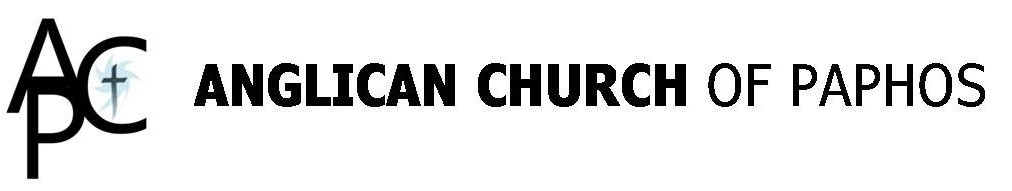 The Marriage Service:Religious Readings and PsalmsOld Testament and Apocrypha	3Genesis 1.26-28	3Song of Solomon 2.10-13; 8.6-7	3Song of Solomon 8. 6-7	3Jeremiah 31.31-34	3Epistles	3Romans 7.1-2,9-18	3Romans 8.31-35,37-39	4Romans 12.1,2,9-13	4Romans 15.1-3,5-7,13	41 Corinthians 13.1-13	4Ephesians 3.14-21	4Ephesians 4.1-6	5Ephesians 5.21-33	5Philippians 4.4-9	5Colossians 3.12-17	51 John 3.18-24	51 John 4.7-12	6Gospels	6Matthew 5.1-10	6Matthew 7.21,24-29	6Mark 10.6-9,13-16	6John 2.1-11	6John 15.1-8	7John 15.9-17	7Psalms	7Psalm 67	7Psalm 121	7Psalm 127	8Old Testament and ApocryphaGenesis 1.26-28Then God said, ‘Let us make humankind in our image, according to our likeness; and let them have dominion over the fish of the sea, and over the birds of the air, and over the cattle, and over all the wild animals of the earth, and over every creeping thing that creeps upon the earth.’So God created humankind in his image, in the image of God he created them; male and female he created them.God blessed them, and God said to them, ‘Be fruitful and multiply, and fill the earth and subdue it; and have dominion over the fish of the sea and over the birds of the air and over every living thing that moves upon the earth.’Song of Solomon 2.10-13; 8.6-7My beloved speaks and says to me: ‘Arise, my love, my fair one, and come away; for now the winter is past, the rain is over and gone. The flowers appear on the earth; the time of singing has come, and the voice of the turtle dove is heard in our land. The fig tree puts forth its figs, and the vines are in blossom; they give forth fragrance. Arise, my love, my fair one, and come away.’Set me as a seal upon your heart, as a seal upon your arm; for love is strong as death, passion fierce as the grave. Its flashes are flashes of fire, a raging flame. Many waters cannot quench love, neither can floods drown it. If one offered for love all the wealth of one’s house, it would be utterly scornedSong of Solomon 8. 6-7Set me as a seal upon your heart, as a seal upon your arm;for love is strong as death, passion fierce as the grave.Its flashes are flashes of fire, a raging flame.Any waters cannot quench love, neither can floods drown it.If one offered for love all the wealth of one’s house, it would be utterly scorned. Jeremiah 31.31-34The days are surely coming, says the Lord, when I will make a new covenant with the house of Israel and the house of Judah. It will not be like the covenant that I made with their ancestors when I took them by the hand to bring them out of the land of Egypt – a covenant that they broke, though I was their husband, says the Lord. But this is the covenant that I will make with the house of Israel after those days, says the Lord: I will put my law within them, and I will write it on their hearts; and I will be their God, and they shall be my people. No longer shall they teach one another, or say to each other, ‘Know the Lord’, for they shall all know me, from the least of them to the greatest, says the Lord; for I will forgive their iniquity, and remember their sin no more.EpistlesRomans 7.1-2,9-18Do you not know, brothers and sisters – for I am speaking to those who know the law – that the law is binding on a person only during that person’s lifetime? Thus a married woman is bound by the law to her husband as long as he lives; but if her husband dies, she is discharged from the law concerning the husband.I was once alive apart from the law, but when the commandment came, sin revived and I died, and the very commandment that promised life proved to be death to me. For sin, seizing an opportunity in the commandment, deceived me and through it killed me. So the law is holy, and the commandment is holy and just and good.Did what is good, then, bring death to me? By no means! It was sin, working death in me through what is good, in order that sin might be shown to be sin, and through the commandment might become sinful beyond measure.For we know that the law is spiritual; but I am of the flesh, sold into slavery under sin. I do not understand my own actions. For I do not do what I want, but I do the very thing I hate. Now if I do what I do not want, I agree that the law is good. But in fact it is no longer I that do it, but sin that dwells within me. For I know that nothing good dwells within me, that is, in my flesh. I can will what is right, but I cannot do it.- 3 -Romans 8.31-35,37-39What then are we to say about these things? If God is for us, who is against us? He who did not withhold his own Son, but gave him up for all of us, will he not with him also give us everything else? Who will bring any charge against God’s elect? It is God who justifies. Who is to condemn? It is Christ Jesus, who died, yes, who was raised, who is at the right hand of God, who indeed intercedes for us. Who will separate us from the love of Christ? Will hardship, or distress, or persecution, or famine, or nakedness, or peril, or sword?No, in all these things we are more than conquerors through him who loved us. For I am convinced that neither death, nor life, nor angels, nor rulers, nor things present, nor things to come, nor powers, nor height, nor depth, nor anything else in all creation, will be able to separate us from the love of God in Christ Jesus our Lord.Romans 12.1,2,9-13I appeal to you therefore, brothers and sisters, by the mercies of God, to present your bodies as a living sacrifice, holy and acceptable to God, which is your spiritual worship. Do not be conformed to this world, but be transformed by the renewing of your minds, so that you may discern what is the will of God – what is good and acceptable and perfect.Let love be genuine; hate what is evil, hold fast to what is good; love one another with mutual affection; outdo one another in showing honour. Do not lag in zeal, be ardent in spirit, serve the Lord. Rejoice in hope, be patient in suffering, persevere in prayer. Contribute to the needs of the saints; extend hospitality to strangers.Romans 15.1-3,5-7,13We who are strong ought to put up with the failings of the weak, and not to please ourselves. Each of us must please our neighbour for the good purpose of building up the neighbour. For Christ did not please himself; but, as it is written, ‘The insults of those who insult you have fallen on me.’May the God of steadfastness and encouragement grant you to live in harmony with one another, in accordance with Christ Jesus, so that together you may with one voice glorify the God and Father of our Lord Jesus Christ. Welcome one another, therefore, just as Christ has welcomed you, for the glory of God.May the God of hope fill you with all joy and peace in believing, so that you may abound in hope by the power of the Holy Spirit.1 Corinthians 13.1-13If I speak in the tongues of mortals and of angels, but do not have love, I am a noisy gong or a clanging cymbal. And if I have prophetic powers, and understand all mysteries and all knowledge, and if I have all faith, so as to remove mountains, but do not have love, I am nothing. If I give away all my possessions, and if I hand over my body so that I may boast, but do not have love, I gain nothing.Love is patient; love is kind; love is not envious or boastful or arrogant or rude. It does not insist on its own way; it is not irritable or resentful; it does not rejoice in wrongdoing, but rejoices in the truth. It bears all things, believes all things, hopes all things, endures all things.Love never ends. But as for prophecies, they will come to an end; as for tongues, they will cease; as for knowledge, it will come to an end. For we know only in part, and we prophesy only in part; but when the complete comes, the partial will come to an end. When I was a child, I spoke like a child, I thought like a child, I reasoned like a child; when I became an adult, I put an end to childish ways. For now we see in a mirror, dimly, but then we will see face to face. Now I know only in part; then I will know fully, even as I have been fully known. And now faith, hope, and love abide, these three; and the greatest of these is love.Ephesians 3.14-21I bow my knees before the Father, from whom every family in heaven and on earth takes its name. I pray that, according to the riches of his glory, he may grant that you may be strengthened in your inner being with power through his Spirit, and that Christ may dwell in your hearts through faith, as you are being rooted and grounded in - 4 –love. I pray that you may have the power to comprehend, with all the saints, what is the breadth and length and height and depth, and to know the love of Christ that surpasses knowledge, so that you may be filled with all the fullness of God.Now to him who by the power at work within us is able to accomplish abundantly far more than all we can ask or imagine, to him be glory in the church and in Christ Jesus to all generations, for ever and ever. Amen.Ephesians 4.1-6I, the prisoner in the Lord, beg you to lead a life worthy of the calling to which you have been called, with all humility and gentleness, with patience, bearing with one another in love, making every effort to maintain the unity of the Spirit in the bond of peace. There is one body and one Spirit, just as you were called to the one hope of your calling, one Lord, one faith, one baptism, one God and Father of all, who is above all and through all and in all.Ephesians 5.21-33Be subject to one another out of reverence for Christ.Wives, be subject to your husbands as you are to the Lord. For the husband is the head of the wife just as Christ is the head of the church, the body of which he is the Saviour. Just as the church is subject to Christ, so also wives ought to be, in everything, to their husbands.Husbands, love your wives, just as Christ loved the church and gave himself up for her, in order to make her holy by cleansing her with the washing of water by the word, so as to present the church to himself in splendour, without a spot or wrinkle or anything of the kind – yes, so that she may be holy and without blemish. In the same way, husbands should love their wives as they do their own bodies. He who loves his wife loves himself. For no one ever hates his own body, but he nourishes and tenderly cares for it, just as Christ does for the church, because we are members of his body.  For this reason a man will leave his father and mother and be joined to his wife, and the two will become one flesh.’ This is a great mystery, and I am applying it to Christ and the church. Each of you, however, should love his wife as himself, and a wife should respect her husband.Philippians 4.4-9Rejoice in the Lord always; again I will say, Rejoice. Let your gentleness be known to everyone. The Lord is near. Do not worry about anything, but in everything by prayer and supplication with thanksgiving let your requests be made known to God. And the peace of God, which surpasses all understanding, will guard your hearts and your minds in Christ Jesus.Finally, beloved, whatever is true, whatever is honourable, whatever is just, whatever is pure, whatever is pleasing, whatever is commendable, if there is any excellence and if there is anything worthy of praise, think about these things. Keep on doing the things that you have learned and received and heard and seen in me, and the God of peace will be with you.Colossians 3.12-17As God’s chosen ones, holy and beloved, clothe yourselves with compassion, kindness, humility, meekness, and patience. Bear with one another and, if anyone has a complaint against another, forgive each other; just as the Lord has forgiven you, so you also must forgive. Above all, clothe yourselves with love, which binds everything together in perfect harmony. And let the peace of Christ rule in your hearts, to which indeed you were called in the one body. And be thankful. Let the word of Christ dwell in you richly; teach and admonish one another in all wisdom; and with gratitude in your hearts sing psalms, hymns, and spiritual songs to God. And whatever you do, in word or deed, do everything in the name of the Lord Jesus, giving thanks to God the Father through him. 1 John 3.18-24Little children, let us love, not in word or speech, but in truth and action. And by this we will know that we are from the truth and will reassure our hearts before him whenever our hearts condemn us; for God is greater than our hearts, and he knows everything. Beloved, if our hearts do not condemn us, we have boldness before God; and we receive from him whatever we ask, because we obey his commandments and do what pleases him.- 5 -And this is his commandment, that we should believe in the name of his Son Jesus Christ and love one another, just as he has commanded us. All who obey his commandments abide in him, and he abides in them. And by this we know that he abides in us, by the Spirit that he has given us. 1 John 4.7-12Beloved, let us love one another, because love is from God; everyone who loves is born of God and knows God. Whoever does not love does not know God, for God is love. God’s love was revealed among us in this way: God sent his only Son into the world so that we might live through him. In this is love, not that we loved God but that he loved us and sent his Son to be the atoning sacrifice for our sins. Beloved, since God loved us so much, we also ought to love one another. No one has ever seen God; if we love one another, God lives in us, and his love is perfected in us.GospelMatthew 5.1-10When Jesus saw the crowds, he went up the mountain; and after he sat down, his disciples came to him. Then he began to speak, and taught them, saying:‘Blessed are the poor in spirit, for theirs is the kingdom of heaven. Blessed are those who mourn, for they will be comforted. Blessed are the meek, for they will inherit the earth. Blessed are those who hunger and thirst for righteousness, 	for they will be filled. Blessed are the merciful, for they will receive mercy. Blessed are the pure in heart, for they will see God. Blessed are the peacemakers, for they will be called children of God. Blessed are those who are persecuted for righteousness’ sake, 	for theirs is the kingdom of heaven.’Matthew 7.21,24-29Jesus said, ‘Not everyone who says to me, “Lord, Lord”, will enter the kingdom of heaven, but only one who does the will of my Father in heaven.‘Everyone then who hears these words of mine and acts on them will be like a wise man who built his house on rock. The rain fell, the floods came, and the winds blew and beat on that house, but it did not fall, because it had been founded on rock. And everyone who hears these words of mine and does not act on them will be like a foolish man who built his house on sand. The rain fell, and the floods came, and the winds blew and beat against that house, and it fell – and great was its fall!’Now when Jesus had finished saying these things, the crowds were astounded at his teaching, for he taught them as one having authority, and not as their scribes.Mark 10.6-9,13-16Jesus said, ‘From the beginning of creation, “God made them male and female.” “For this reason a man shall leave his father and mother and be joined to his wife, and the two shall become one flesh.” So they are no longer two, but one flesh. Therefore what God has joined together, let no one separate.’People were bringing little children to him in order that he might touch them; and the disciples spoke sternly to them. But when Jesus saw this, he was indignant and said to them, ‘Let the little children come to me; do not stop them; for it is to such as these that the kingdom of God belongs. Truly I tell you, whoever does not receive the kingdom of God as a little child will never enter it.’ And he took them up in his arms, laid his hands on them, and blessed them.John 2.1-11On the third day there was a wedding in Cana of Galilee, and the mother of Jesus was there. Jesus and his disciples had also been invited to the wedding. When the wine gave out, the mother of Jesus said to him, ‘They have no wine.’ And Jesus said to her, ‘Woman, what concern is that to you and to me? My hour has not yet come.’ His mother said to the servants, ‘Do whatever he tells you.’ Now standing there were six stone water-jars for the Jewish rites of purification, each holding twenty or thirty gallons. Jesus said to them, ‘Fill the jars with water.’ And they filled them up to the brim. He said to them, ‘Now draw some out, and take it to the chief steward.’ So they took it. When the steward tasted the water that had become wine, and did not know where it came from (though the servants who had drawn the water knew), the steward called the bridegroom and said to him, ‘Everyone serves the good wine first, and then the inferior wine after the guests have become drunk. But you have kept the good wine until now.’ Jesus did this, the first of his signs, in Cana of Galilee, and revealed his glory; and his disciples believed in him.John 15.1-8Jesus said to his disciples: ‘I am the true vine, and my Father is the vinegrower. He removes every branch in me that bears no fruit. Every branch that bears fruit he prunes to make it bear more fruit. You have already been cleansed by the word that I have spoken to you. Abide in me as I abide in you. Just as the branch cannot bear fruit by itself unless it abides in the vine, neither can you unless you abide in me. I am the vine, you are the branches. Those who abide in me and I in them bear much fruit, because apart from me you can do nothing. Whoever does not abide in me is thrown away like a branch and withers; such branches are gathered, thrown into the fire, and burned. If you abide in me, and my words abide in you, ask for whatever you wish, and it will be done for you. My Father is glorified by this, that you bear much fruit and become my disciples.’John 15.9-17Jesus said to his disciples: ‘As the Father has loved me, so I have loved you; abide in my love. If you keep my commandments, you will abide in my love, just as I have kept my Father’s commandments and abide in his love. I have said these things to you so that my joy may be in you, and that your joy may be complete.This is my commandment, that you love one another as I have loved you. No one has greater love than this, to lay down one’s life for one’s friends. You are my friends if you do what I command you. I do not call you servants any longer, because the servant does not know what the master is doing; but I have called you friends, because I have made known to you everything that I have heard from my Father. You did not choose me but I chose you. And I appointed you to go and bear fruit, fruit that will last, so that the Father will give you whatever you ask him in my name. I am giving you these commands so that you may love one another.’PsalmsPsalm 67God be gracious to us and bless us ♦ and make his face to shine upon us,That your way may be known upon earth, ♦ your saving power among all nations.Let the peoples praise you, O God;♦ let all the peoples praise you.O let the nations rejoice and be glad, ♦ for you will judge the peoples righteously
and govern the nations upon earth.Let the peoples praise you, O God;♦ let all the peoples praise you.Then shall the earth bring forth her increase, ♦ and God, our own God, will bless us.God will bless us, ♦ and all the ends of the earth shall fear him.Psalm 121Refrain: The Lord shall keep you from all evil.I lift up my eyes to the hills; ♦ from where is my help to come?My help comes from the Lord, ♦ the maker of heaven and earth.He will not suffer your foot to stumble; ♦ he who watches over you will not sleep.Behold, he who keeps watch over Israel ♦ shall neither slumber nor sleep.Refrain: The Lord shall keep you from all evil.The Lord himself watches over you; ♦ the Lord is your shade at your right hand,So that the sun shall not strike you by day, ♦ neither the moon by night.The Lord shall keep you from all evil; ♦ it is he who shall keep your soul.The Lord shall keep watch over your going out and your coming in, ♦ from this time forth for evermore.Refrain: The Lord shall keep you from all evil.Lord, ever watchful and faithful, we look to you to be our defence
and we lift our hearts to know your help; through Jesus Christ our Lord.- 7 –Psalm 127Refrain: The Lord shall keep watch over your going out and your coming in.Unless the Lord builds the house, ♦ those who build it labour in vain.Unless the Lord keeps the city, ♦ the guard keeps watch in vain.It is in vain that you hasten to rise up early and go so late to rest, eating the bread of toil, ♦ for he gives his beloved sleep. Refrain: The Lord shall keep watch over your going out and your coming in.Children are a heritage from the Lord ♦ and the fruit of the womb is his gift.Like arrows in the hand of a warrior, ♦ so are the children of one’s youth.Happy are those who have their quiver full of them: ♦ they shall not be put to shame
when they dispute with their enemies in the gate.Refrain: The Lord shall keep watch over your going out and your coming in.Lord, you are ever watchful and bless us with your gifts;
as you provide for all our needs, so help us to build only what pleases you;
through Jesus Christ our Lord.Copyright acknowledgement (where not already indicated above):Some material included in this service is copyright: ©  1989 National Council of the Churches of Christ, USASome material included in this service is copyright: ©  The Archbishops' Council 2000